Javítás 9. hétSzámoljunk! 66.oldal/ 1.2.3. 67.oldal/5. 
68.oldal/1.2.3. 69.oldal/4.   5.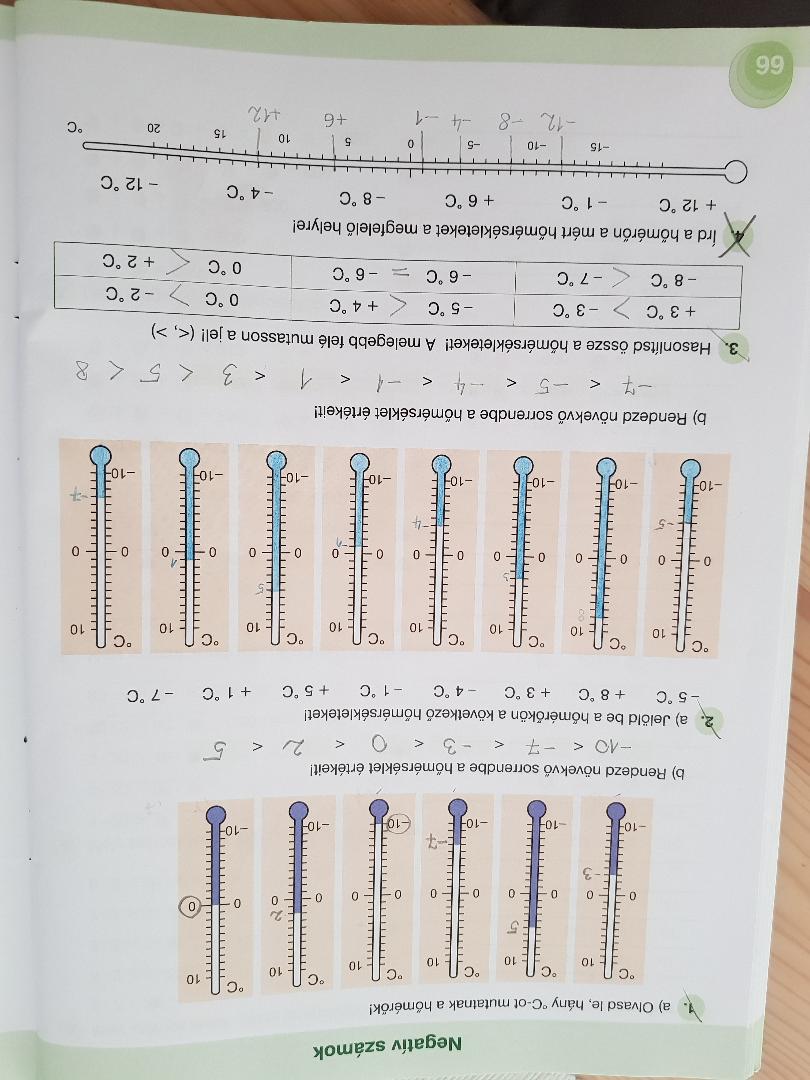 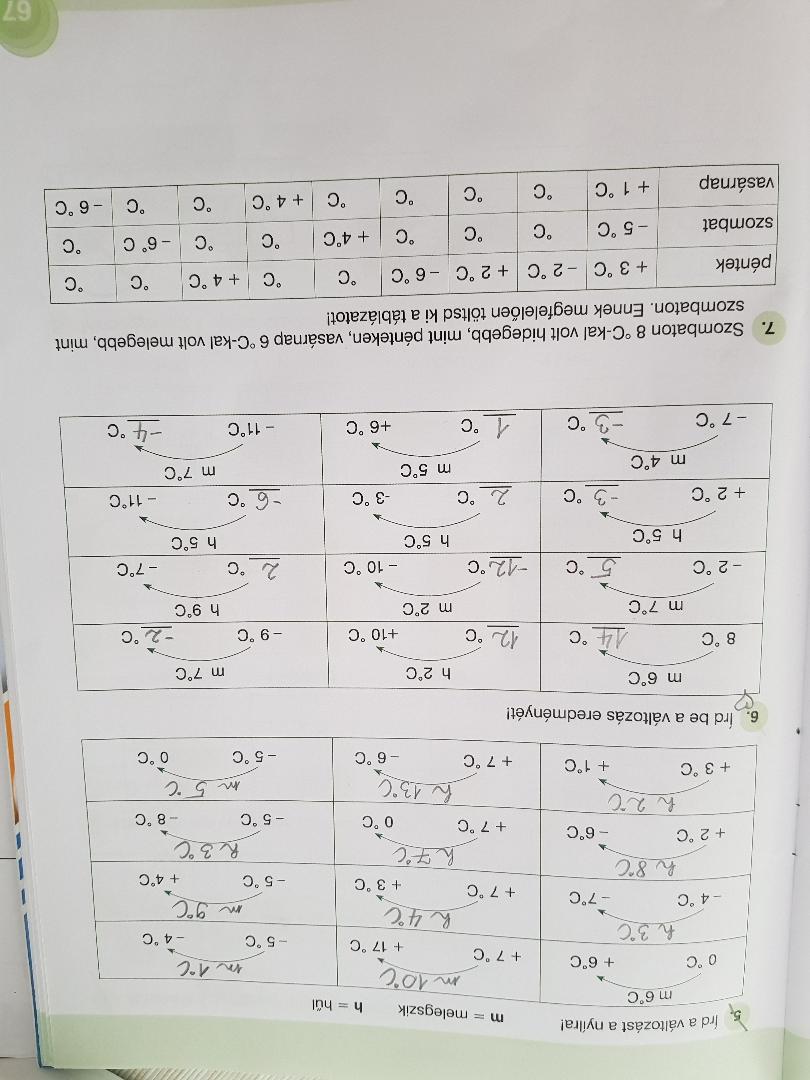 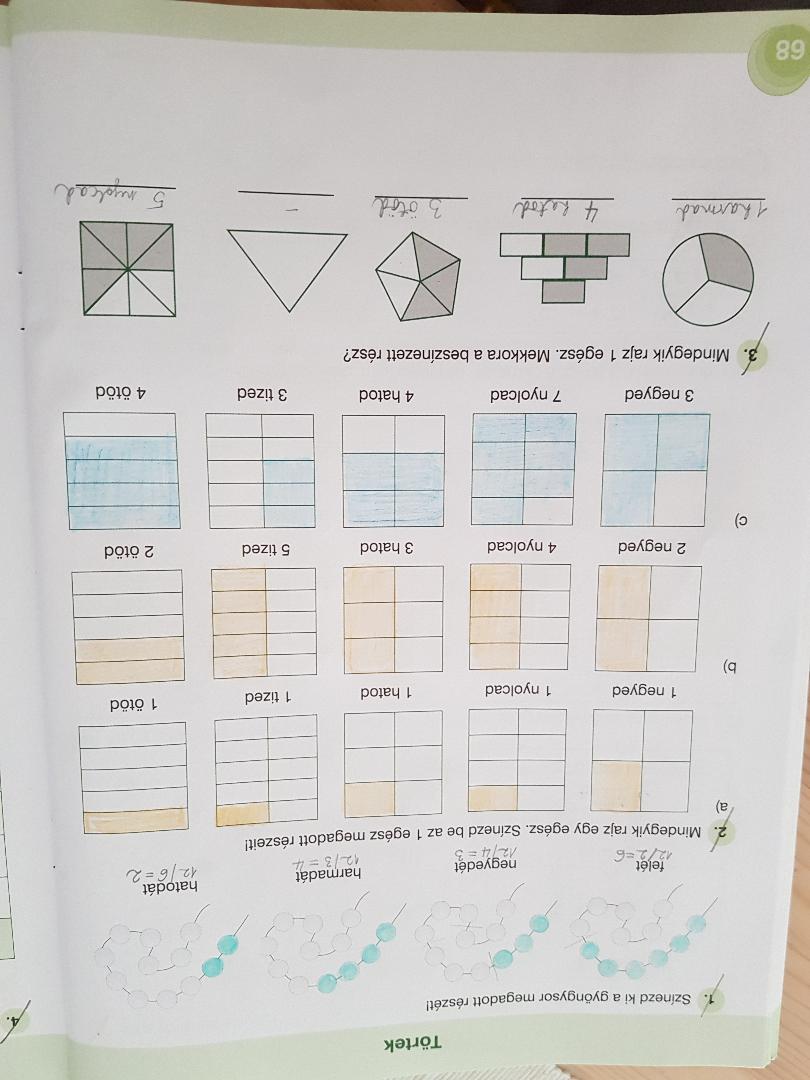 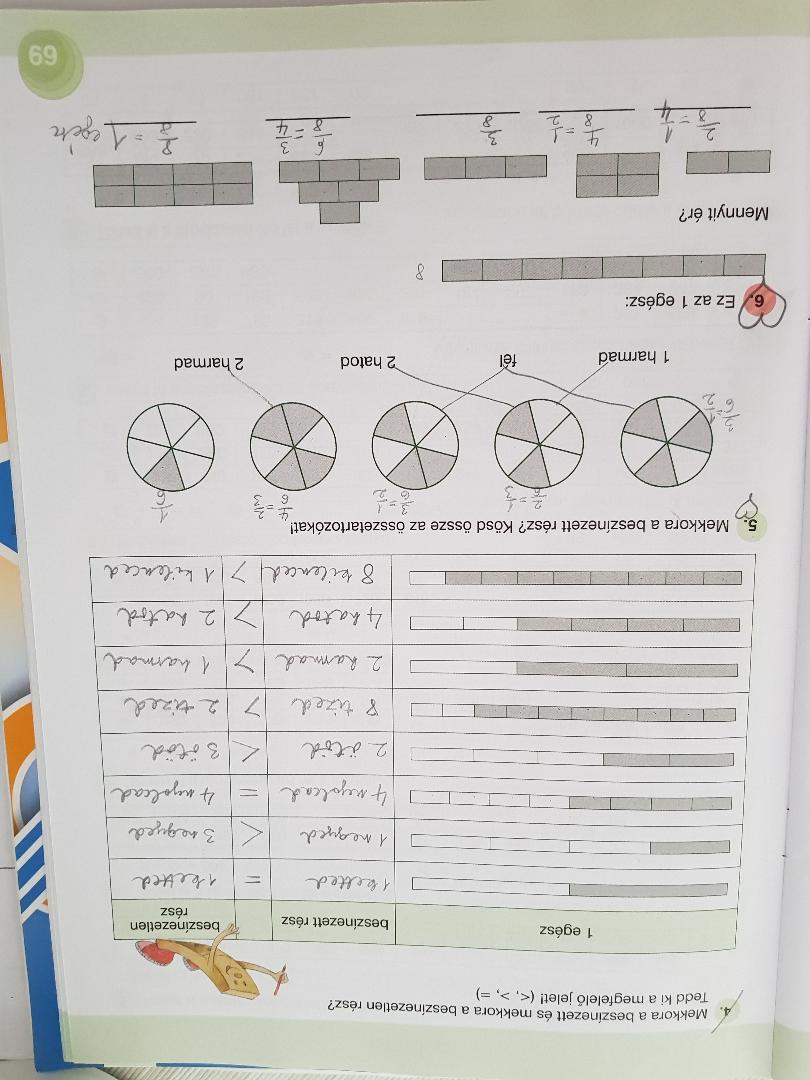 